COMUNE DI VALSOLDAVia Bellotti, 21 – 22010 VALSOLDA (Como)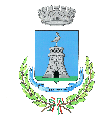         Tel 034468121 – fax 034468834 – e-mail a.dellera@comune.valsolda.co.itPec comune.valsolda@halleycert.itC.F. / P.I. 00598360139ISTANZA DI RIMBORSO TARIIl/La sottoscritto/a …………………………………………………………………………………………………………………codice fiscale …………………………………………………………………………………………………………………………nato/a a ………………………………………………………………. il …………………………………………………………..residente nel comune di ………………………………………………………………….. prov. ……………………………via ……………………………………………………………………………………………………………………………………….in relazione al fabbricato in Valsolda, via ………………………………………..………………………………………..CHIEDEIl rimborso delle maggiori somme versate a titolo di Tassa Rifiuti – TARI – dell’anno/degli anni:……………………………………………………………………………………………………………………………………………. come risulta dal seguente prospetto:Motivazione del rimborso:calcolo su metrature non corrette errore materiale di calcolo versamento non dovuto……………………………………………………………………………………………………………………………… L’accredito delle somme dovrà essere effettuato nelle modalità di seguito precisate:accredito sul c/c bancario: cod. IBAN ……………………………………………………………………………Data______________	Firma………………………………………….Allegati:____________________________________________________________________ANNOSOMMA PAGATASOMMA DOVUTASOMMA CHIESTA A RIMBORSOTOTALETOTALETOTALE